Материнский капитал на. улучшение жилищных условий  Самое популярное направление использования средств материнского (семейного) капитала (МСК) – улучшение жилищных условий.С 2020 года для владельцев сертификатов МСК действует упрощённый процесс погашения материнским капиталом кредитных средств на улучшение жилищных условий.Заявление на распоряжение средствами МСК в части уплаты первоначального взноса при получении кредита, а также на погашение основного долга и уплату процентов по кредиту можно подавать непосредственно в банк. Вместо двух обращений – и в банк, и в ПФР – семье достаточно обратиться только в кредитное учреждение, где одновременно оформляется кредитный договор и подаётся заявление на погашение кредита за счёт средств МСК.После одобрения кредита банк направляет заявление и необходимые документы в Пенсионный фонд по электронным каналам, а затем Пенсионный фонд перечисляет материнский капитал на счёт продавца или застройщика жилья.Чтобы владельцы сертификатов смогли воспользоваться упрощённой схемой оформления и погашения кредитов, Отделение ПФР заключает соглашения с банками, которые предоставляют семьям кредиты.На сегодняшний день подписано 21 соглашение с кредитными организациями.#МСК  #сайтпфрМатеринский капитал - на образование детейДля того чтобы родители могли быстрее и проще распоряжаться материнским (семейным) капиталом (МСК) на оплату образования детей, Отделения ПФР по всей стране заключают соглашения об информационном обмене с образовательными учреждениями.Если между Отделением ПФР и образовательным учреждением заключено такое соглашение, родителям достаточно посредством сети Интернета ( через Личный кабинет на сайте ПФР или портале Госуслуги) подать в ПФР заявление о распоряжении средствами МСК. Информацию о договоре на образование Пенсионный фонд запросит самостоятельно.На сегодняшний день Отделением ПФР по Санкт-Петербургу и Ленинградской области заключено 72 соглашения с образовательными организациями. Список заведений, обменивающихся информацией с Отделением, постоянно пополняется. Будущим родителям на заметку                     Начиная с 15 июля 2020 года СНИЛС новорождённым детям присваивается в проактивном режиме (автоматически). После появления в информационной системе ПФР сведений о рождении ребёнка, поступивших из реестра ЗАГС, в личный кабинет мамы на едином портале государственных услуг (ЕПГУ) направляется уведомление с номером лицевого счёта ребёнка.              Данный сервис доступен тем родителям, которые зарегистрированы на ЕПГУ. Зарегистрироваться на портале можно, пройдя по ссылке https://www.gosuslugi.ru/help/faq/c-1/1. Для того, чтобы получить уведомление о присвоенном СНИЛС по электронной почте или смс, необходимо выбрать соответствующие настройки в личном кабинете.Для семей, которые усыновили детей, сохраняется прежний заявительный порядок оформления СНИЛС, поскольку необходимые сведения могут представить только сами усыновители. льготы для предпенсионеров        Граждане России, которым остаётся ещё пять лет до ухода на заслуженный отдых, могут претендовать на различные льготы со стороны государства.          Согласно сведениям Пенсионного фонда России, на российских предпенсионеров распространяются такие меры социальной поддержки, как предоставление скидок на услуги ЖКХ, а также участие в государственных программах диспансеризации и налогообложения. Также граждане, представляющие данную категорию, имеют право на бесплатное переобучение. Кроме этого, важно помнить, что их могут уволить с работы только в исключительных случаях. При этом, отмечается, что предпенсионные льготы выделяются для каждого индивидуально. Для этого учитываются различные факторы, включая регион проживания, наличие специального стажа и характер условий труда.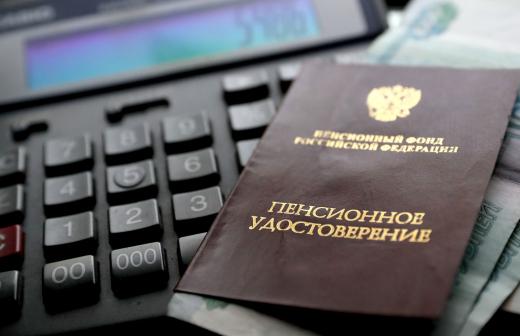 